   CCFS Partnership Board Annual Contact Update Form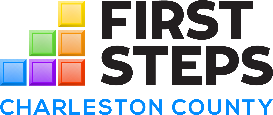 Name	_______________________________________________________________________Today's Date	_________________________________________________________________Home Address	_____________________________________________________________________________________________________________________________________________________________________________________________________________________Email	_______________________________________________________________________Cell Phone Number	___________________________________________________________Company Name / Place of Employment	__________________________________________Profession /Job Title	____________________________________________________________Work Address	______________________________________________________________________________________________________________________________________________________________________________________________________________________________Work Phone Number	____________________________________________________________Where would you like to receive CCFS mailed information?       Home or Work address (circle one) 